Załącznik nr 2 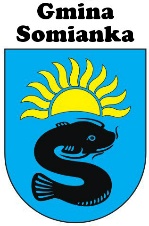 Deklaracja uczestnika Przeglądu Kolęd i Pastorałek 
w gminie Somianka w 2023r. Dane uczestnika Konkursu: Imię i Nazwisko …………………………………………………………………………………………………………..Adres zamieszkania ………………………………………………………………………………………………………….. Dane kontaktowe rodzica/opiekuna: Imię i Nazwisko …………………………………………………………………………………………………………..Adres zamieszkania (jeśli jest inny niż adres zamieszkania dziecka) …………………………………………………………………………………………………………..Numer telefonu rodzica/opiekuna …………………………………………………………………………………………………………… Ja niżej podpisana(y) wyrażam zgodę na udział mojego dziecka w Przeglądzie Kolęd 
i Pastorałek w gminie Somianka w 2023r., organizowanym przez Gminny Ośrodek Kultury 
w Somiance i Zespół Szkolno-Przedszkolny w Woli Mystkowskiej. Wypełniając powyższą deklarację, jednocześnie oświadczam, że zapoznałam/em się, rozumiem oraz w pełni akceptuję regulamin Konkursu oraz zawartą w nim klauzulę informacją dotyczącą przetwarzania danych osobowych. Wyrażam zgodę na utrwalanie przez Gminny Ośrodek Kultury w Somiance wizerunku mojego dziecka oraz na jego wykorzystywanie, w tym na bezpłatne rozpowszechnianie, 
w szczególności na stronie internetowej Gminy Somianka, profilu społecznościowym Facebook GOK Somianka w prasie, podczas akcji promujących, na tablicach informacyjnych Gminy Somianka i Gminnego Ośrodka Kultury w Somiance. …………………                                                 …………….……………………………………. 
       (data)						 (czytelny podpis rodzica/opiekuna)